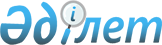 О внесении изменений и дополнения в решение Лебяжинского районного маслихата от 28 декабря 2017 года № 128/21 "О бюджете Лебяжинского сельского округа на 2018 - 2020 годы"Решение маслихата Лебяжинского района Павлодарской области от 6 августа 2018 года № 159/29. Зарегистрировано Департаментом юстиции Павлодарской области 27 августа 2018 года № 6048
      В соответствии с пунктом 4 статьи 106 Бюджетного кодекса Республики Казахстан от 4 декабря 2008 года, с подпунктом 1) пункта 1 статьи 6 Закона Республики Казахстан от 23 января 2001 года "О местном государственном управлении и самоуправлении в Республике Казахстан", Лебяжинский районный маслихат РЕШИЛ:
      1. Внести в решение Лебяжинского районного маслихата от 28 декабря 2017 года № 128/21 "О бюджете Лебяжинского сельского округа на 2018 - 2020 годы" (зарегистрированное в Реестре государственной регистрации нормативных правовых актов за № 5781, опубликованное 12 января 2018 года в Эталонном контрольном банке нормативных правовых актов Республики Казахстан в электронном виде) следующие изменения и дополнение:
      в пункте 1:
      в подпункте 1) цифры "111985" заменить цифрами "139154";
      добавить абзацем следующего содержания:
      "неналоговым поступлением 4564 тысяч тенге";
      цифры "104482" заменить цифрами "127087";
      в подпункте 2) цифры "111985" заменить цифрами "139154";
      приложение 1 к указанному решению изложить в новой редакции согласно приложению к настоящему решению.
      2. Контроль за исполнением настоящего решения возложить на постоянную комиссию районного маслихата по экономике и бюджетной политике, законности и защите прав человека.
      3. Настоящее решение вводится в действие с 1 января 2018 года. Бюджет Лебяжинского сельского округа на 2018 год
(с изменениями и дополнением) 
					© 2012. РГП на ПХВ «Институт законодательства и правовой информации Республики Казахстан» Министерства юстиции Республики Казахстан
				
      Председатель сессии,

      секретарь районного маслихата

С. Мусинова
Приложение
к решению Лебяжинского
районного маслихата
от 6 августа 2018 года № 159/29Приложение 1
к решению Лебяжинского
районного маслихата от 28
декабря 2017 года № 128/21
Категория
Категория
Категория
Категория
Сумма (тысяч тенге)
Класс
Класс
Класс
Сумма (тысяч тенге)
Подкласс
Подкласс
Сумма (тысяч тенге)
Наименование
Сумма (тысяч тенге)
1
2
3
4
5
1. Доходы
139154
1
Налоговые поступления
7503
01
Подоходный налог
3230
2
Индивидуальный подоходный налог
3230
04
Налоги на собственность
4273
1
Налоги на имущества
407
3
Земельный налог
217
4
Налог на транспортные средства
3649
2
Неналоговые поступления
4564
06
Прочие неналоговые поступления
4564
1
Прочие неналоговые поступления
4564
4
Поступления трансфертов
127087
02
Трансферты из вышестоящих органов государственного управления
127087
3
Трансферты из районного (города областного значения) бюджета
127087
Функциональная группа
Функциональная группа
Функциональная группа
Функциональная группа
Функциональная группа
Сумма (тысяч тенге)
Функциональная подгруппа
Функциональная подгруппа
Функциональная подгруппа
Функциональная подгруппа
Сумма (тысяч тенге)
Администратор бюджетной программы
Администратор бюджетной программы
Администратор бюджетной программы
Сумма (тысяч тенге)
Программа
Программа
Сумма (тысяч тенге)
Наименование
Сумма (тысяч тенге)
1
2
3
4
5
6
2. Затраты
139154
01
Государственные услуги общего характера
28007
1
Представительные, исполнительные и другие органы, выполняющие общие функции государственного управления
28007
124
Аппарат акима города районного значения, села, поселка, сельского округа
28007
001
Услуги по обеспечению деятельности акима города районного значения, села, поселка, сельского округа
20619
022
Капитальные расходы государственного органа
4650
032
Капитальные расходы подведомственных государственных учреждений и организаций
2738
04
Образование
76403
1
Дошкольное воспитание и обучение
76403
124
Аппарат акима города районного значения, села, поселка, сельского округа
76403
004
Дошкольное воспитание и обучение и организация медицинского обслуживания в организациях дошкольного воспитания и обучения
76403
06
Социальная помощь и социальное обеспечение
2130
2
Социальная помощь
2130
124
Аппарат акима города районного значения, села, поселка, сельского округа
2130
003
Оказание социальной помощи нуждающимся гражданам на дому
2130
07
Жилищно–коммунальное хозяйство
31378
3
Благоустройство населенных пунктов
31378
124
Аппарат акима города районного значения, села, поселка, сельского округа
31378
008
Освещение улиц в населенных пунктах
6343
009
Обеспечение санитарии населенных пунктов
470
011
Благоустройство и озеленение населенных пунктов
24565
12
Транспорт и коммуникации
1236
1
Автомобильный транспорт
1236
124
Аппарат акима города районного значения, села, поселка, сельского округа
1236
013
Обеспечение функционирования автомобильных дорог в городах районного значения, селах, поселках, сельских округах
1236
3. Чистое бюджетное кредитование
0
4. Сальдо по операциям с финансовыми активами
0
5. Дефицит (профицит) бюджета
0
6. Финансирование дефицита (использование профицита) бюджета
0